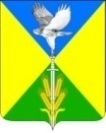 Совет Вольненского сельского поселенияУспенского района45 очередная сессияРЕШЕНИЕот 21.12.2022г.							  № 165с. ВольноеО внесении изменений в решение Совета Вольненского сельского поселения Успенского района от 15 декабря 2021 года № 118 «О бюджете Вольненского сельского поселения Успенского района на 2022 год»		В соответствии с Бюджетным кодексом Российской Федерации, статьей 52 Федерального закона от 06.10.2003 года №131-ФЗ «Об общих принципах организации местного самоуправления в Российской Федерации», положением о бюджетном устройстве и бюджетном процессе в Вольненском сельском поселении, Уставом Вольненского сельского поселения Успенского района, Совет Вольненского сельского поселения Успенского района, р е ш и л:	1. Внести в решение Совета Вольненского сельского поселения Успенского района от 15 декабря 2021 года № 118 «О бюджете Вольненского сельского поселения Успенского района на 2022 год» (с изменениями и дополнениями, внесенными решениями от 16.02.2022г. № 124; от 06.04.2022г. №128, от 18.05.2022г. №135, от 15.06.2022г. №138,от 06.07.2022г. №143, от 17.08.2022г. №148  от 21.09.2022г. №150, от 19.10.2022г. №152) следующие изменения:	1.1. Изложить пункт 1.1 решения в следующей редакции:«1.1Утвердить основные характеристики бюджета Вольненского сельского поселения Успенского района (далее местный бюджет) на 2022 год:1) общий объем доходов в сумме 48487,2 тыс. рублей;2) общий объем расходов в сумме 50647,3 тыс. рублей;3) верхний предел муниципального внутреннего долга Вольненского сельского поселения Успенского района на 1 января 2023 года в сумме 0,0 тыс. рублей, в том числе верхний предел долга по муниципальным гарантиям в  сумме 0,0 тыс. рублей;4) дефицит местного бюджета в сумме 2160,1 тыс. рублей.»	1.2 Приложение №1 «Объем поступлений доходов в местный бюджет по кодам видов (подвидов) доходов и классификации операций сектора государственного управления, относящихся к доходам бюджетов, на 2022 год» к Решению изложить в следующей редакции согласно приложению №1 к настоящему решению;1.3 Приложение №3 «Распределение бюджетных ассигнований местного бюджета по разделам и подразделам классификации расходов бюджета на 2022 год» к Решению изложить в следующей редакции согласно приложению №2 к настоящему решению;1.4 Приложение 4 «Распределение бюджетных ассигнований местного бюджета по целевым статьям, группам, подгруппам видов расходов классификации расходов местного бюджета на 2022 год» к Решению изложить в следующей редакции согласно приложению № 3 к настоящему решению;1.5 Приложение 5 «Ведомственная структура расходов местного бюджета на 2022 год» к Решению изложить в следующей редакции согласно приложению № 4 к настоящему решению;1.6 Приложение 6 «Источники финансирования дефицита местного бюджета, перечень статей и видов источников финансирования дефицита местного бюджета на 2022 год» к Решению изложить в следующей редакции согласно приложению № 5 к настоящему решению;            2. Опубликовать настоящее Решение в соответствии с Уставом Вольненского сельского поселения Успенского района.             3. Контроль за выполнением настоящего Решения возложить на председателя постоянной комиссии по социально – экономическим вопросам, бюджету, финансам, налогам и распоряжению муниципальной собственностью Совета Вольненского сельского поселения Успенского района.	           4. Настоящее Решение вступает в силу на следующий день после дня его официального опубликования.Глава Вольненского сельского поселения	Успенского района						         Д.А. КочураПредседатель Совета ВольненскогоСельского поселения Успенского района 							А.М. ПорутчиковаГлава Вольненского сельского поселения	Успенского района							Д.А. КочураПриложение №5к решению Совета Вольненскогосельского поселенияУспенского района от ____________ 2022 г. №_____Приложение №6к решению Совета Вольненскогосельского поселенияУспенского района от «15» декабря 2021 г. №118Источники финансирования дефицита местного бюджета, перечень статей и видов источников финансирования дефицита местного бюджета на 2022 год Глава Вольненского сельского поселения  Успенского района 			                                                    Д.А. КочураПриложение №1Приложение №1Приложение №1к решению Совета Вольненского  к решению Совета Вольненского  к решению Совета Вольненского   сельского поселения Успенского района                        от __________ 2022г. №____   сельского поселения Успенского района                        от __________ 2022г. №____   сельского поселения Успенского района                        от __________ 2022г. №____                                                                                      «Приложение №1                                                                                    «Приложение №1                                                                                    «Приложение №1                                                                                    «Приложение №1                                                                                    «Приложение №1                                                                                    «Приложение №1к решению Совета Вольненского  к решению Совета Вольненского  к решению Совета Вольненского  к решению Совета Вольненского  к решению Совета Вольненского   сельского поселения Успенского районаот«15»декабря 2021г.№118 сельского поселения Успенского районаот«15»декабря 2021г.№118 сельского поселения Успенского районаот«15»декабря 2021г.№118 сельского поселения Успенского районаот«15»декабря 2021г.№118 сельского поселения Успенского районаот«15»декабря 2021г.№118            Объем поступлений доходов в местный бюджет по кодам видов (подвидов) доходов и классификации операций сектора государственного управления, относящихся к доходам бюджетов, на 2022 годтыс. руб.            Объем поступлений доходов в местный бюджет по кодам видов (подвидов) доходов и классификации операций сектора государственного управления, относящихся к доходам бюджетов, на 2022 годтыс. руб.            Объем поступлений доходов в местный бюджет по кодам видов (подвидов) доходов и классификации операций сектора государственного управления, относящихся к доходам бюджетов, на 2022 годтыс. руб.            Объем поступлений доходов в местный бюджет по кодам видов (подвидов) доходов и классификации операций сектора государственного управления, относящихся к доходам бюджетов, на 2022 годтыс. руб.            Объем поступлений доходов в местный бюджет по кодам видов (подвидов) доходов и классификации операций сектора государственного управления, относящихся к доходам бюджетов, на 2022 годтыс. руб.КодКодНаименование доходовНаименование доходовПлан на 2022 год1 00 00000 00 0000 0001 00 00000 00 0000 000ДоходыДоходы15 580,41 01 02000 01 0000 110         1 01 02000 01 0000 110         Налог на доходы физических лиц *Налог на доходы физических лиц *3 222,11 03 02230 01 0000 1101 03 02240 01 0000 1101 03 02250 01 0000 1101 03 02260 01 0000 1101 03 02230 01 0000 1101 03 02240 01 0000 1101 03 02250 01 0000 1101 03 02260 01 0000 110Доходы от уплаты акцизов на нефтепродукты, подлежащие распределению между бюджетами субъектов Российской Федерации и местными бюджетами с учетом установленных дифференцированных нормативов отчислений в местные бюджеты*Доходы от уплаты акцизов на нефтепродукты, подлежащие распределению между бюджетами субъектов Российской Федерации и местными бюджетами с учетом установленных дифференцированных нормативов отчислений в местные бюджеты*3 568,11 05 03000 01 0000 110 1 05 03000 01 0000 110 Единый сельскохозяйственный налог *Единый сельскохозяйственный налог *4008,31 06 01030 10 0000 110      1 06 01030 10 0000 110      Налог на имущество физических лиц, взимаемый по ставкам, применяемым к объектам налогообложения, расположенным в границах поселений*Налог на имущество физических лиц, взимаемый по ставкам, применяемым к объектам налогообложения, расположенным в границах поселений*2107,61 06 06000 00 0000 1101 06 06000 00 0000 110Земельный налог*Земельный налог*1 770,01 11 05035 10 0000 1201 11 05035 10 0000 120Доходы от сдачи в аренду имущества, находящегося в оперативном управлении органов управления поселений и созданных ими учреждений (за исключением имущества муниципальных бюджетных и автономных учреждений)*Доходы от сдачи в аренду имущества, находящегося в оперативном управлении органов управления поселений и созданных ими учреждений (за исключением имущества муниципальных бюджетных и автономных учреждений)*564,01 11 09045 10 0000 1201 11 09045 10 0000 120Прочие поступления от использования имущества в, находящихся в собственности сельских поселений  (за исключением бюджетных и автономных учреждений, а также имущества государственных и муниципальных унитарных предприятий, в том числе казенных)Прочие поступления от использования имущества в, находящихся в собственности сельских поселений  (за исключением бюджетных и автономных учреждений, а также имущества государственных и муниципальных унитарных предприятий, в том числе казенных)3,3 1 13 02995 10 0000 130 1 13 02995 10 0000 130Прочие доходы от компенсации затрат бюджетов поселений *                                   Прочие доходы от компенсации затрат бюджетов поселений *                                   236,0116 02020 02 0000 140116 02020 02 0000 140Административные штрафы, установленные законами субъектов Российской Федерации об административных правонарушениях, за нарушение муниципальных правовых актовАдминистративные штрафы, установленные законами субъектов Российской Федерации об административных правонарушениях, за нарушение муниципальных правовых актов1,02 00 00000 00 0000 0002 00 00000 00 0000 000Безвозмездные поступленияБезвозмездные поступления32906,82 02 15001 10 0000 1502 02 15001 10 0000 150Дотации бюджетам сельских поселений на выравнивание бюджетной обеспеченности из бюджета субъекта Российской ФедерацииДотации бюджетам сельских поселений на выравнивание бюджетной обеспеченности из бюджета субъекта Российской Федерации10 424,72 02 16001 10 0000 1502 02 16001 10 0000 150Дотации бюджетам сельских поселений на выравнивание бюджетной обеспеченности из бюджетов муниципальных районовДотации бюджетам сельских поселений на выравнивание бюджетной обеспеченности из бюджетов муниципальных районов75,32 02 19999 10 0000 1502 02 19999 10 0000 150Прочие дотации бюджетам сельских поселенийПрочие дотации бюджетам сельских поселений212,52 02 29999 10 0000 1502 02 29999 10 0000 150Прочие субсидии бюджетам сельских поселенийПрочие субсидии бюджетам сельских поселений21929,12 02 35118 10 0000 1502 02 35118 10 0000 150Субвенции бюджетам сельских поселений на осуществление первичного воинского учета на территориях, где отсутствуют военные комиссариатыСубвенции бюджетам сельских поселений на осуществление первичного воинского учета на территориях, где отсутствуют военные комиссариаты259,82 02 30024 10 0000 1502 02 30024 10 0000 150Субвенции бюджетам сельских поселений на выполнение передаваемых полномочий субъектов Российской ФедерацииСубвенции бюджетам сельских поселений на выполнение передаваемых полномочий субъектов Российской Федерации3,8 2 18 60010 10 0000 130 2 18 60010 10 0000 130Доходы бюджетов сельских поселений от возврата остатков субсидий, субвенций и иных межбюджетных трансфертов, имеющих целевое назначение, прошлых лет из бюджетов муниципальных районовДоходы бюджетов сельских поселений от возврата остатков субсидий, субвенций и иных межбюджетных трансфертов, имеющих целевое назначение, прошлых лет из бюджетов муниципальных районов1,6Всего доходовВсего доходов48487,2»Приложение №2к решению Совета Вольненского  Приложение №2к решению Совета Вольненского   сельского поселения Успенского района                      от __________ 2022г. №____              «Приложение №3Распределение бюджетных ассигнований местного бюджета по разделам и подразделам классификации расходов бюджета на 2022 годГлава Вольненского сельского поселения	Успенского района							Д.А. КочураГлава Вольненского сельского поселенияУспенского района                                                                    Д.А. Кочура            «Приложение №3Распределение бюджетных ассигнований местного бюджета по разделам и подразделам классификации расходов бюджета на 2022 годГлава Вольненского сельского поселения	Успенского района							Д.А. КочураГлава Вольненского сельского поселенияУспенского района                                                                    Д.А. Кочура            «Приложение №3Распределение бюджетных ассигнований местного бюджета по разделам и подразделам классификации расходов бюджета на 2022 годГлава Вольненского сельского поселения	Успенского района							Д.А. КочураГлава Вольненского сельского поселенияУспенского района                                                                    Д.А. Кочура            «Приложение №3Распределение бюджетных ассигнований местного бюджета по разделам и подразделам классификации расходов бюджета на 2022 годГлава Вольненского сельского поселения	Успенского района							Д.А. КочураГлава Вольненского сельского поселенияУспенского района                                                                    Д.А. Кочура            «Приложение №3Распределение бюджетных ассигнований местного бюджета по разделам и подразделам классификации расходов бюджета на 2022 годГлава Вольненского сельского поселения	Успенского района							Д.А. КочураГлава Вольненского сельского поселенияУспенского района                                                                    Д.А. Кочура            «Приложение №3Распределение бюджетных ассигнований местного бюджета по разделам и подразделам классификации расходов бюджета на 2022 годГлава Вольненского сельского поселения	Успенского района							Д.А. КочураГлава Вольненского сельского поселенияУспенского района                                                                    Д.А. КочураД.А.КочураКод бюджетной классификацииНаименование групп, подгрупп, статей, подстатей, элементов, программ, кодов экономической классификации источников финансирования дефицита бюджетаСумма, тыс.руб.123Источники финансирования дефицита бюджетов – всего2160,1992 01 00 00 00 00 0000 000Источники внутреннего финансирования дефицита бюджетов – всего0,0992  01 02 00 00 00 0000 000Кредиты кредитных организаций в валюте Российской Федерации0,0992  01 02 00 00 00 0000 700Привлечение кредитов от кредитных организаций в валюте Российской Федерации0,0992  01 02 00 00 00 0000 710Привлечение кредитов от кредитных организаций бюджетами муниципальных районов в валюте Российской Федерации0,0992  01 02 00 00 00 0000 800Погашение кредитов от  кредитных  организаций в  валюте  Российской  Федерации0,0992  01 02 00 00 00 0000 810Погашение кредитов от кредитных  организаций бюджетами сельских поселений в валюте  Российской  Федерации  0,0992 01 03 00 00 00 0000 000Бюджетные кредиты от других бюджетов бюджетной системы Российской Федерации0,0992 01 03 01 00 00 0000 700Привлечение бюджетных кредитов от других бюджетов бюджетной системы РФ в валюте Российской Федерации0,0992 01 03 01 00 10 0000 710Привлечение кредитов от других бюджетов бюджетной системы РФ бюджетам поселений в валюте Российской Федерации0,0992 01 03 01 00 00 0000 800Погашение бюджетных кредитов, полученных от других бюджетов бюджетной системы Российской Федерации в валюте Российской Федерации0,0992 01 03 01 00 10 0000 810Погашение бюджетами поселений кредитов от других бюджетов бюджетной системы Российской Федерации в валюте Российской Федерации0,0000 01 05 00 00 00 0000 000Изменение остатков средств на счетах по учету средств бюджета2 160,1000 01 05 02 01 10 0000 500Увеличение прочих остатков денежных средств бюджета муниципального образования-48487,2992 01 05 02 01 10 0000 510Увеличение прочих остатков денежных средств бюджета муниципального образования-48487,2000 01 05 02 01 10 0000 600Уменьшение прочих остатков денежных средств бюджетов50647,3992 01 05 02 01 10 0000 610Уменьшение прочих остатков денежных средств бюджета муниципального образования50647,3